		Agreement			Concerning the Adoption of Harmonized Technical United Nations Regulations for Wheeled Vehicles, Equipment and Parts which can be Fitted and/or be Used on Wheeled Vehicles and the Conditions for Reciprocal Recognition of Approvals Granted on the Basis of these United Nations Regulations*(Revision 3, including the amendments which entered into force on 14 September 2017)_________		Addendum 100 – UN Regulation No. 101		Revision 2 – Amendment 5Supplement 10 to the original version of the Regulation – Date of entry into force: 28 May 2019		Uniform provisions concerning the approval of passenger cars powered by an internal combustion engine only, or powered by a hybrid electric power train with regard to the measurement of the emission of carbon dioxide and fuel consumption and/or the measurement of electric energy consumption and electric range, and of categories M1 and N1 vehicles powered by an electric power train only with regard to the measurement of electric energy consumption and electric rangeThis document is meant purely as documentation tool. The authentic and legal binding texts is: -	ECE/TRANS/WP.29/2018/149._________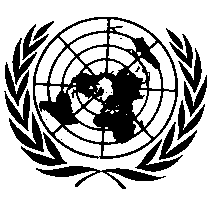 UNITED NATIONSAnnex 10Add a new paragraph 1.2.:"1.2. 	Alternative procedure	As an alternative to the procedure set out in this Annex, the manufacturer may use the results determined by the WLTP procedure, described in Appendix 1 to Annex 6 of the UN GTR No. 15, Amendment 4.	In this case, the following additional provisions apply:(a)	At the request of the manufacturer and with the agreement of the responsible authority, the Extra High phase may be excluded for determining the regenerative factor Ki for Class 2 and Class 3 vehicles.(b)	Instead of the criterion described in paragraph 2.2. of this Annex the criterion shall be based on the WLTP test mass: The test mass of each vehicle in the family must be less than or equal to the test mass of the vehicle used for the Ki demonstration test plus 250 kg.(c)	Additive or multiplicative Ki is valid and is to be applied accordingly."E/ECE/324/Rev.2/Add.100/Rev.2/Amend.5−E/ECE/TRANS/505/Rev.2/Add.100/Rev.2/Amend.5E/ECE/324/Rev.2/Add.100/Rev.2/Amend.5−E/ECE/TRANS/505/Rev.2/Add.100/Rev.2/Amend.524 June 2018